Изонить 8-10 лет   Занятие  15.05.2020Тема занятия  Тема Панно «Пение птиц». Что потребуется для начала работы:Основа фон (картон), нитки, иголка, ножницы, карандаш.Перед началом выполнения работы просмотрите видео. https://yandex.ru/video/preview/?filmId=11034655676275087998&from=tabbar&parent-reqid=1589264583657200-903271915850299495600203-production-app-host-man-web-yp-325&text=изонить+птицы+для+детей+6-7+лет+схемы По данному видео выполняем тело птички. Хвостик и цветочек выполняются по технике через центр, как мы выполняли на предыдущих уроках.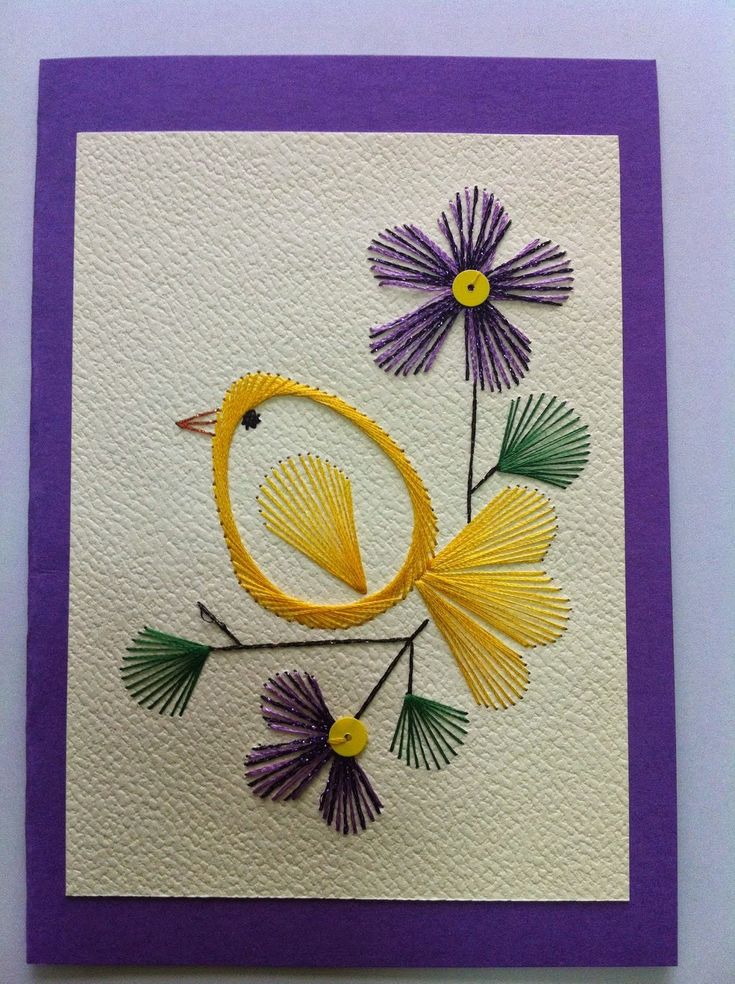 Задание:Перенести рисунок на лист картона.По контурам выполнить отверстия.Выбрать цвет ниток. Заправить нитку в иголку, завязать узелок.Приступить к выполнению задания, согласно схеме.